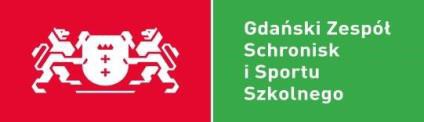 OŚWIADCZENIE O WYRAŻENIU ZGODY NA UDZIAŁ W ZAWODACH ORAZ O BRAKU PRZECIWSKAZAŃ ZDROWOTNYCH.Ja niżej podpisany/a, oświadczam, że jestem prawnym opiekunem osoby wskazanej w dolnej części niniejszej deklaracji i wyrażam zgodę na jej ̨ udział w zawodach lekkoatletycznych na moją odpowiedzialność. Oświadczam, że stan zdrowia nw. osoby pozwala jej na udział w zawodach. Jednocześnie oświadczam, że zapoznałem/łam się z regulaminem zawodów i obiektów oraz zobowiązuję się do przestrzegania ich postanowień.OŚWIADCZENIE O WYRAŻENIU ZGODY NA WYKORZYSTYWANIE WIZERUNKUJa niżej podpisany/a: na podstawie art. 81 ust. 1 z dnia 4 lutego 1994r (Dz. U. z 2006r., nr. 90, poz. 631 z późn. zm.) o prawie autorskim i prawach pokrewnych oświadczam, że wyrażam zgodę na nieodpłatne, wielokrotne rozpowszechnianie mojego wizerunku / wizerunku mojego dziecka poprzez publikację zdjęć oraz materiału wideo przez Gdański Zespół Schronisk i Sportu Szkolnego na potrzeby realizacji i promocji zawodów lekkoatletycznych, na stronach www, w powstałych publikacjach oraz za pośrednictwem wszelkich pozostałych mediów/kanałów dystrybucji informacji tylko i wyłącznie w kontekście zawodów lekkoatletycznych.Jednocześnie oświadczam, że zdjęcia i materiały nie naruszają moich dóbr osobistych.Niniejsza zgoda:Nie jest ograniczona czasowa ani terytorialne,Dotyczy wszelkich zdjęć z moim udziałem / udziałem mojego dziecka wykonanych podczas działań związanych z realizacją zawodów,Wizerunek może być użyty do różnego rodzaju form elektronicznego przetwarzania obrazu, kadrowania i kompozycji, bez obowiązku akceptacji produktu końcowego, lecz nie w formach obraźliwych lub ogólnie uznanych za nieetyczne.Zrzekam się niniejszym wszelkich roszczeń, w tym również o wynagrodzenie (istniejących i przyszłych) względem Gdańskiego Zespołu Schronisk i Sportu Szkolnego z tytułu wykorzystania mojego i mojego dziecka wizerunku na potrzeby jak w oświadczeniu.ZGODA NA PRZETWARZANIE DANYCH OSOBOWYCHZgodnie z art.6 ust.1 lit. a ogólnego rozporządzenia o ochronie danych osobowych z dnia 27 kwietnia 2016 r. (Dz. Urz. UE L 119 z 04.05.2016) wyrażam zgodę na przetwarzanie moich danych osobowych i mojego dziecka dla potrzeb Gdańskiego Zespołu Schronisk i Sportu Szkolnego. Zakres danych: Imię i nazwisko dziecka, Imię i nazwisko rodzica, wiek dziecka, nazwa szkoły i klasa, wizerunek.Zgadzam się, aby dane mojego dziecka zostały upublicznione na potrzeby realizacji i promocji zawodów, na stronach www, w powstałych publikacjach oraz za pośrednictwem wszelkich pozostałych mediów/kanałów dystrybucji informacji tylko i wyłącznie w kontekście organizacji zawodów.3. KLAUZULA INFORMACYJNAZgodnie z art. 13 ogólnego rozporządzenia o ochronie danych osobowych z dnia 27 kwietnia 2016 r. (Dz. Urz. UE L 119 z 04.05.2 016) informuję, iż:1) administratorem Pani/Pana danych osobowych jest Gdańskiego Zespołu Schronisk i Sportu Szkolnego, 2) kontakt z Inspektorem Ochrony Danych – biuro@ssm.gda.pl,Pani/Pana dane osobowe przetwarzane będą w celu uczestnictwa dziecka w zawodach - na podstawie Art. 6 ust. 1 lit. a (zgoda) ogólnego rozporządzenia oochronie danych osobowych z dnia 27 kwietnia 2016 r.,odbiorcami Pani/Pana danych osobowych będą wszystkie podmioty zaangażowane w realizację zawodów oraz upoważnione na podstawie przepisów prawa,firmy wspierające obsługę informatyczną,Pani/Pana dane osobowe przetwarzane będą przez cały okres realizacji działań promocyjnych dotyczących zawodów lekkoatletycznych, a po zakończeniu realizacji działań promocyjnych przechowywane będą w celu obowiązkowej archiwizacji dokumentacji przez czas określony w odrębnych przepisach,Posiada Pani/Pan prawo do żądania od administratora dostępu do danych osobowych, ich sprostowania, usunięcia lub ograniczenia przetwarzania, w przypadkach określonych w przepisach RODO,Przysługuje Pani//Panu prawo do cofnięcia zgody w dowolnym momencie bez wpływu na zgodność z prawem przetwarzania, którego dokonano na podstawiezgody przed jej cofnięciem,ma Pani/Pan prawo wniesienia skargi do organu nadzorczego,podanie danych osobowych jest dobrowolne, jednakże odmowa podania danych może skutkować odmową udziału w zawodach.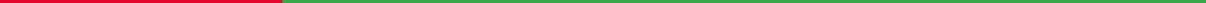 Gdański Zespół Schronisk i Sportu Szkolnego| Al. Grunwaldzka 244 | 80-314 Gdańsk | tel. 48 58 520 68 50| biuro@ssm.gda.pl |www.gzsiss.pl Gdański Ośrodek Kultury Fizycznej | Al. Grunwaldzka 244 | 80-314 Gdańsk | tel. 48 58 346 03 03 | biuro@gokf.gda.pl | www.gokf.gda.pl Dane do faktury: Gmina Miasta Gdańska | ul. Nowe Ogrody 8/12 | 80-803 Gdańsk | NIP 5830011969Data, miejscowośćImię i Nazwisko (opiekuna prawnego) / Imię i Nazwisko (dziecka)Podpis (opiekuna prawnego)Data, miejscowośćImię i Nazwisko (opiekuna prawnego) / Imię i Nazwisko (dziecka)Podpis (opiekuna prawnego)Data, miejscowośćImię i Nazwisko (opiekuna prawnego) / Imię i Nazwisko (dziecka)Podpis (opiekuna prawnego)Data, miejscowośćImię i Nazwisko (opiekuna prawnego) / Imię i Nazwisko (dziecka)Podpis (opiekuna prawnego)